Federazione Italiana Giuoco Calcio Lega Nazionale Dilettanti COMITATO REGIONALE SICILIA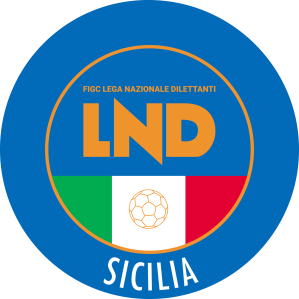 Via Orazio Siino s.n.c., 90010 FICARAZZI - PACENTRALINO: 091.680.84.02Indirizzo Internet: sicilia.lnd.it e-mail:sicilia.sgs@lnd.itStagione Sportiva 2023/2024Comunicato Ufficiale n° 261/sgs 83 Del 5 gennaio 2024COMUNICAZIONI DELL’ UFFICIO DEL COORDINATORETORNEI GIOVANILI ORGANIZZATI DALLE SOCIETÀSi riporta stralcio del C.U. SGS n. 5 del 3/08/2023: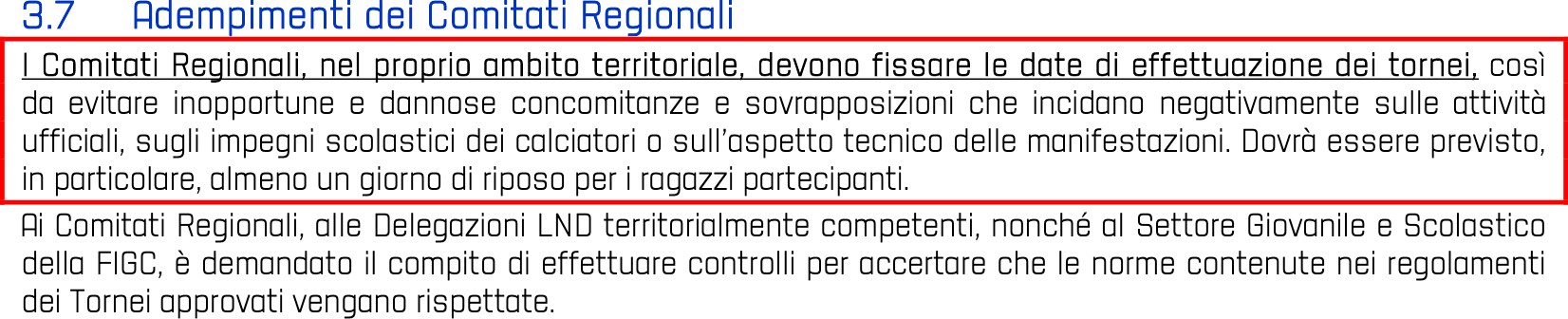 Il Coordinamento SGS Sicilia, in accordo con il Comitato Regionale LND Sicilia, comunica i periodi in cui sarà possibile richiedere l’autorizzazione di Tornei:Come da CU SGS, i Tornei dovranno essere organizzati prevedendo formule a rapido svolgimento(durata massima 3 giorni indipendentemente dalla durata del periodo previsto).Non saranno autorizzati Tornei al di fuori dei periodi fissati eccetto casi di carattere straordinario, come ad esempio “Memorial” (durata di n. 1 gg.), “Feste/Ricorrenze patronali” (durata di n. 2/3 gg.), ed in ogni caso Tornei che abbiano acquisito una storicità nel corso delle passate Stagioni sportive. Si precisa che la richiesta di autorizzazione Tornei non potrà essere presentata da un Club Giovanile “Non classificato” nella Stagione sportiva 2022/23 (CU SGS n. 29 S.S. 22/23).Questo Comitato Regionale provvede, dopo idonea istruttoria, demandata alle Delegazioni Provinciali, alla autorizzazione dei Tornei organizzati dalle Società sulla base della rispondenza ai requisiti richiesti dall’apposito Regolamento pubblicato dal Settore Giovanile e Scolastico.Al fine di evitare possibili discrasie nell’interpretazione e nell’attuazione delle norme regolamentari vigenti, con possibili conseguenze anche di ordine disciplinare, si informa che per ogni Torneo sarà nominato, dall’Ufficio del Coordinatore del S.G.S., un Referente Tecnico che affiancherà la società organizzatrice e sarà di supporto nella regolare applicazione delle norme federali.Si ricorda alle Società, vista l’anticipata comunicazione dei Periodi autorizzati da parte di questo Coordinamento SGS, al fine di consentire i tempi tecnici per un’efficace autorizzazione e pubblicazione sul CU, che è necessario inviare la richiesta di autorizzazione con allegata documentazione (regolamenti e calendari) tassativamente entro le seguenti scadenze:Tornei Internazionali entro 60 giorni dalla data di inizio;Tornei Nazionali entro 45 giorni dalla data di inizio;Tornei Regionali entro 30 giorni dalla data di inizio;Tornei Provinciali/Locali entro 20 giorni dalla data di inizio.Al termine del Torneo è obbligatorio inviare una relazione finale oltre alle copie delle distinte delle gare effettuate alla propria Delegazione di appartenenza.COMUNICAZIONI DEL COMITATO REGIONALENUOVO REGISTRO NAZIONALE DELLE ATTIVITÀ SPORTIVE DILETTANTISTICHE  Con riferimento al Registro di cui all’oggetto, si invitano le Società ad iscriversi ed a inviare a questo Comitato Regionale, email cr.sicilia01@lnd.it, il Certificato di iscrizione con validità fino al 30/06/2024.Quanto sopra è rilevante ai fini dell’attribuzione dei Contributi in particolare Legge Regionale 8/78 e L.R. 31/84.A tale riguardo, si informa che i legali rappresentanti delle Associazioni che necessitano di acquisire la certificazione di iscrizione a detto Registro, gestito dalla Società Sport e Salute S.p.A., potranno accedere al Nuovo Registro Nazionale e alle sue funzionalità tramite la URL https://registro.sportesalute.eu/, dove potranno monitorare lo stato di validazione della domanda di iscrizione e scaricarne la certificazione al termine dell’istruttoria, secondo quanto previsto dal Regolamento	di	detto	Registro,	disponibile	alla	URL https://registro.sportesalute.eu/home/regolamentoenorme/.Per ogni problematica connessa alla registrazione e all’accesso al citato portale, vogliate inoltrare mail a: sicilia.affarigenerali@lnd.it. Inoltre, si invita a consultare il Regolamento del Registro utilizzando la suddetta URL.SQUADRE FUORI CLASSIFICAGli incontri disputati dalle squadre “fuori classifica” ed i relativi risultati acquisiti non produrranno effetti ai fini della classifica finale, sia per le squadre medesime, che per tutte le altre incluse nello stesso girone.Il calciatore squalificato della squadra avversaria di una “fuori classifica” NON sconta la sanzione in occasione della gara disputata contro quest’ultima, tenuto conto che la squalifica si considera scontata, ex art. 21 comma 4 del C.G.S., solo in gare ufficiali che hanno conseguito un risultato valido agli effetti della classifica.Le gare disputate dalla squadra “fuori classifica” sono comunque gare ufficiali, conseguentemente le sanzioni irrogate ai calciatori di entrambe le squadre sono pienamente valide ed efficaci.Le sanzioni a carico dei calciatori appartenenti alle società “fuori classifica” NON potranno essere scontate nelle gare in cui sono impegnati e quindi le stesse vanno scontate in gare utili ai fini della classifica.DEROGA ART. 72 DELLE N.O.I.F. “TENUTA DI GIUOCO DEI CALCIATORIIn deroga a quanto stabilito dall’Art. 72 delle N.O.I.F. “Tenuta di giuoco dei calciatori”, è consentito ai calciatori partecipanti ai Campionati di Settore Giovanile di indossare, per tutta la durata della stagione sportiva, una maglia recante sempre lo stesso numero (non necessariamente progressivo) senza personalizzazione con cognome del calciatore che la indossa.RECUPERO GARE INTERROTECon riferimento al Comunicato Ufficiale n. 41/A del 30 gennaio 2019 della Federcalcio e la punto 16 del Comunicato Ufficiale n. 1 della L.N.D. 2023/24, si ritiene opportuno precisare che per le gare riservate alle categorie in ambito di Settore per l’Attività Giovanile e Scolastica, deve essere disposta la ripetizione integrale.RICHIESTA DI UN MINUTO DI RACCOGLIMENTO E/O PER GIOCARE CON IL LUTTO AL BRACCIOAllegato al C.U. n. 87 SGS 22 del 15 settembre 2023, è stato pubblicato il modulo predisposto dalla Lega Nazionale Dilettanti da utilizzare per la richiesta di un minuto di raccoglimento e/o di giocare con il lutto al braccio, al fine di predisporre in maniera dettagliata e agevolare la lavorazione delle istanze.Una volta compilato, Il modulo di che trattasi dovrà essere apposto su carta intestata del competente Comitato/Dipartimento/Divisione Calcio a Cinque che, come da iter, predisporrà l’inoltro alla LegaL.N.D. compilando il campo riservato al proprio parere e sottoscrivendolo.RICHIESTE COMMISSARI DI CAMPOSi informano le Società che le richieste di Commissari di Campo vanno inoltrate a questo Comitato entro il martedì antecedente la disputa della partita, con allegata la ricevuta del Bonifico di Euro 100,00 comprensivo di ogni diritto.COMUNICAZIONI DELL’ATTIVITÀ AGONISTICAe-mail per le comunicazioni sicilia.sgs@lnd.itPEC per le comunicazioni sicilia.sgs@lndsicilia.legalmail.it recapito telefonico 091/6808422 – 3286290838MODIFICHE AL PROGRAMMA GARECAMPIONATO ELITE UNDER 17Modifiche al Programma GareGirone AAthena/Città di Gela del 6.01.2024 ore 15.00A seguito indisponibilità campo, giocasi sul campo “Fontanelle” di Agrigento, stesso giorno stesso orario.CAMPIONATO REGIONALE UNDER 15Modifiche al Programma GareGirone BBuon Pastore/Vis Palermo del 6.01.2024 ore 15.00A seguito problemi organizzativi, su accordo società, giocasi Mercoledì 10.01.2024 ore 18.00.Tieffe Club/C.U.S. Palermo del 6.01.2024 ore 18.45A seguito problemi organizzativi, su accordo società, giocasi ore 18.15.	PUBBLICATO DAL COMITATO REGIONALE SICILIA IL 5 GENNAIO 2024	IL SEGRETARIO	IL PRESIDENTEWanda COSTANTINO	Sandro MORGANA1° PERIODO – APERTURAdal 7 all’8 Ottobre 20232° PERIODO – FESTIVITA’ DI OGNISSANTIdal 28 Ottobre al 5 Novembre 20233° PERIODO – IMMACOLATAdall’8 al 10 Dicembre 20234° PERIODO – FESTIVITÀ NATALIZIEdal 20 Dicembre 2023 al 7 Gennaio 20245° PERIODO – CARNEVALEdal 10 al 13 Febbraio 20246° PERIODO – TORNEO D.O.C.- RISERVATO SDC3° LIVELLODomenica 3 Marzo 20247° PERIODO – FESTIVITÀ PASQUALIdal 28 Marzo all’1 Aprile 20248° PERIODO – 25 APRILE E FESTA DEI LAVORATORIdal 25 Aprile all’1 Maggio 20249° PERIODO – FESTA DELLA REPUBBLICAdal 31 Maggio al 2 Giugno 202410° PERIODO – TORNEI ESTIVIdal 10 al 30 Giugno 2024